15 kwietnia 2021Zadanie 1Najpierw posłuchajcie piosenki, a później spróbujcie zaśpiewać:https://soundcloud.com/user-956760406/ka-dy-chcia-by-by-odkrywc-s-iKażdy chciałby być odkrywcą (sł. i muz. Jolanta Kucharczyk).I.Znam już dobrze kraj nasz, Polskę,miasta, góry, morze.Byłem także w innych krajach –zwiedziłem Europę.Ref.: Chcę poznać cały świat:kontynenty, morza, oceany.A kiedy już na Ziemi wszystko zwiedzę,rakietą w kosmos polecę.II. Znam też inne kontynenty:Azję i Afrykę,a niedługo także zwiedzęogromną Amerykę.Ref.: Chcę poznać cały świat…III. Będę pływał wielkim statkiem,latał samolotem,podróżował autokaremi jeździł autostopem.Ref.: Chcę poznać cały świat…Rozmowa na temat tekstu piosenki.− Kogo nazywamy odkrywcą?− Czym można podróżować?Zadanie 2Dzieci naśladują czynności, które pokazuje i o których czyta Rodzic:Pewnego dnia dzieci postanowiły wybrać się w podróż, w poszukiwaniu nowej planety. Założyły skafandry kosmiczne, weszły po schodkach do rakiety, zapięły pasy bezpieczeństwa i wystartowały w nieznaną podróż. Leciały, leciały, omijały napotkane rakiety i statki kosmiczne, machały rękami do pilotujących je kosmonautów, aż wylądowały na niezwykłej planecie. Wysiadły z rakiety. Przeskakiwały z nogi na nogę po kamieniach, następnie przepłynęły przez czerwoną rzekę, czołgały się przez zarośla, aż w końcu stanęły na górze. Tam zobaczyły ogromną liczbę kolorowych motyli. Tak jak one zaczęły latać, machając rączkami jak skrzydełkami. Niestety, to je bardzo zmęczyło. Ocierały pot z czoła. Postanowiły chwilę odpocząć. Położyły się na piasku i zasnęły, cichutko pochrapując. Kiedy otworzyły oczy i mocno się przeciągnęły, aby rozprostować kości, okazało się, że znajdują się przy swoich rakietach.Wsiadły do nich, wchodząc po schodkach, i ruszyły w powrotną drogę, bo na Ziemi czuły się najlepiej.Zadanie 3Karta pracy, cz. 3, str. 74.− Posłuchajcie rymowanki. Narysujcie ufoludka według opisu.Karta pracy, cz. 3, str. 75.− Narysujcie drogę kosmonauty do rakiety, wiedząc, że przebiega ona tylko po gwiazdkach.Karta pracy, cz. 3, str. 76.                                                                                                               − Przeczytajcie z Rodzicem podpisy umieszczone pod zdjęciami.                                  Odszukajcie w naklejkach takie same wyrazy. Naklejcie je w odpowiednich miejscach. Pokolorujcie go.Zadanie 4 Pomysły na pracę plastyczną – „Kosmonauta”Kosmonauta to – zgodnie z etymologią – ktoś, kto podróżuje w przestrzeni pozaziemskiej, a astronauta to ten, kto podróżuje wśród gwiazdhttps://pracaplastyczna.pl/index.php/kosmos/1437-kosmonauta-2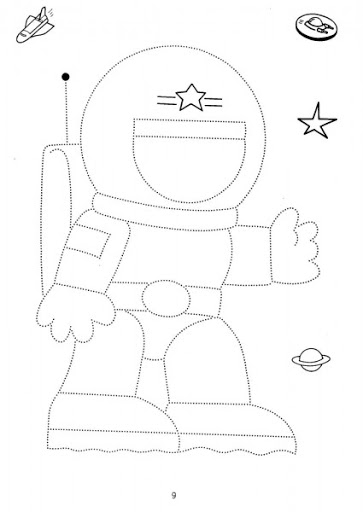 